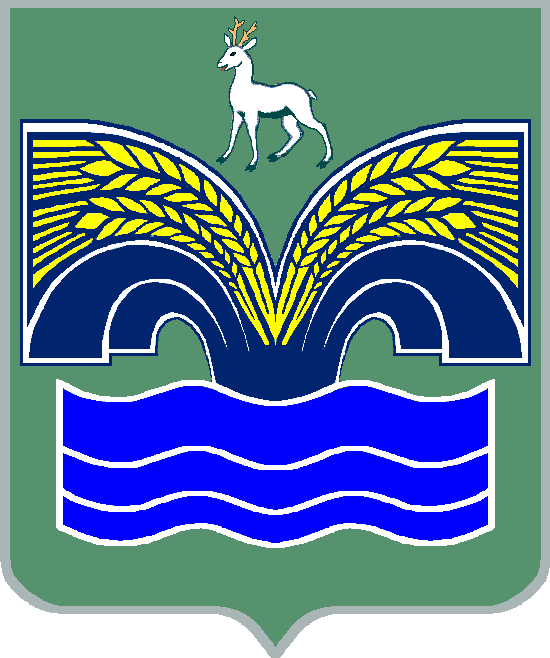 АДМИНИСТРАЦИЯСЕЛЬСКОГО ПОСЕЛЕНИЯ КОММУНАРСКИЙМУНИЦИПАЛЬНОГО РАЙОНА КРАСНОЯРСКИЙСАМАРСКОЙ ОБЛАСТИРАСПОРЯЖЕНИЕот 9 ноября 2021 года № 29Об утверждении карты комплаенс-рисков в администрации сельского поселения Коммунарский муниципального района Красноярский Самарской области на 2022 годВ соответствии с пунктом 3 части 4 статьи 36 Федерального закона от 06.10.2003 № 131-ФЗ «Об общих принципах организации местного самоуправления в Российской Федерации», пунктом 5 статьи 46 Устава сельского поселения Коммунарский муниципального района Красноярский Самарской области, принятого решением Собрания представителей сельского поселения Коммунарский муниципального района Красноярский Самарской области от 13.07.2015 № 38, пунктом 3.1 Положения об антимонопольном комплаенсе в администрации сельского поселения Коммунарский муниципального района Красноярский Самарской области, утвержденного постановлением администрации сельского поселения Коммунарский муниципального района Красноярский Самарской области от 12.02.2020 № 11,1. Утвердить прилагаемую карту комплаенс-рисков в администрации сельского поселения Коммунарский муниципального района Красноярский Самарской области на 2022 год.2. Довести настоящее распоряжение до муниципальных служащих администрации сельского поселения Коммунарский муниципального района Красноярский Самарской области.3. Муниципальным служащим администрации сельского поселения Коммунарский муниципального района Красноярский Самарской области на постоянной основе проводить работу по минимизации и устранению комплаенс-рисков в администрации сельского поселения Коммунарский муниципального района Красноярский Самарской области, утвержденных настоящим распоряжением.4. Опубликовать настоящее распоряжение в газете «Красноярский вестник» и на официальном сайте администрации муниципального района Красноярский Самарской области в сети Интернет.5. Настоящее распоряжение вступает в силу со дня его подписания.6. Контроль за исполнением настоящего распоряжения оставляю за собой.Глава сельского поселения Коммунарскиймуниципального района Красноярский Самарской области				                       	В. С. Волгушев                                                УТВЕРЖДЕНА распоряжением администрациисельского поселения Коммунарскиймуниципального района Красноярский Самарской области от 9.11.2021  № 29Карта комплаенс-рисков в администрации сельского поселения Коммунарский муниципального района Красноярский Самарской области на 2022 годУровень рискаВид риска (описание)Причины и условия возникновения (описание)Общие меры по минимизации и устранению рисковНаличие (отсутствие) остаточных рисковВероятность повторного возникновения рисковВысокийНе предусмотренное законодательством о контрактной системе ограничение доступа к участию в закупках товаров, работ, услуг для муниципальных нужд, проводимых конкурентными способамиОшибочное применение специалистами Администрации сельского поселения Коммунарский муниципального района Красноярский Самарской области и ее отраслевыми (функциональными) органами(далее – специалисты) норм антимонопольного и бюджетного законодательства; отсутствие достаточной квалификации у специалистов;высокая нагрузка на специалистовПериодическое обучение специалистов, осуществляющих закупки товаров, работ, услуг для обеспечения муниципальных нужд;проведение круглых столов по изменениям законодательстваОстаточные риски маловероятныПовторное возникновение рисков маловероятноВысокийУстановление не предусмотренных законом о контрактной системе требований к товарам, работам, услугамОшибочное применение специалистами норм антимонопольного и бюджетного законодательства; отсутствие достаточной квалификации у специалистов;высокая нагрузка на специалистовПериодическое обучение специалистов, осуществляющих закупки товаров, работ, услуг для обеспечения муниципальных нужд;проведение круглых столов по изменениям законодательстваОстаточные риски маловероятныПовторное возникновение рисков маловероятноВысокийВключение в состав лотов товаров, работ, услуг, функционально не связанных между собой и предметом закупкиОшибочное применение специалистами норм антимонопольного и бюджетного законодательства; отсутствие достаточной квалификации у специалистов;высокая нагрузка на специалистовПериодическое обучение специалистов, осуществляющих закупки товаров, работ, услуг для обеспечения муниципальных нужд;проведение круглых столов по изменениям законодательстваОстаточные риски маловероятныПовторное возникновение рисков маловероятноВысокийНарушение при осуществлении закупок товаров, работ, услуг для муниципальных нужд путем выбора способа определения поставщика, повлекшее за собой нарушение антимонопольного законодательстваИспользование способа определения поставщика, повлекшее за собой необоснованное сокращение числа участников закупки;отсутствие достаточной квалификации у специалистов;высокая нагрузка на специалистовПериодическое обучение специалистов, осуществляющих закупки товаров, работ, услуг для обеспечения муниципальных нужд;проведение круглых столов по изменениям законодательстваОстаточные риски маловероятныПовторное возникновение рисков маловероятноВысокийСоздание участнику (участникам) закупки преимущественных условий участия в закупках, а также предоставление ему (им) доступа к информации в приоритетном порядкеНедостаточная проработка  документации о закупке;стремление привлечь к участию в закупках надежного поставщика;отсутствие достаточной квалификации у специалистовПовышение качества проработки документации о закупке;усиление внутреннего контроля за соблюдением специалистами антимонопольного законодательства, а также законодательства о контрактной системе в сфере закупок товаров, работ, услуг для обеспечения муниципальных нужд;исключение случаев взаимодействия организатора закупки с хозяйствующими субъектами по вопросам предоставления им информации о проведении закупки в приоритетном порядкеОстаточные риски маловероятныПовторное возникновение рисков маловероятноВысокийНарушение порядка определения и обоснования начальной (максимальной) цены контрактаОшибочное применение специалистами норм антимонопольного и бюджетного законодательства; отсутствие достаточной квалификации у специалистов;высокая нагрузка на специалистовПериодическое обучение специалистов, осуществляющих закупки товаров, работ, услуг для обеспечения муниципальных нужд;проведение круглых столов по изменениям законодательстваОстаточные риски маловероятныПовторное возникновение рисков маловероятноВысокийНарушение процедуры проведения аукционов (торгов) на право заключения договора аренды (безвозмездного  пользования) муниципального имущества (за исключением земельных участков)Несвоевременное опубликование извещения о проведении торгов;неполные сведения в извещении о проведении торгов (отсутствие технических условий, неверно указаны реквизиты для задатка);ошибочное применение специалистами норм антимонопольного и бюджетного законодательства; отсутствие достаточной квалификации у специалистов;высокая нагрузка на специалистовПериодическое обучение специалистов, осуществляющих закупки товаров, работ, услуг для обеспечения муниципальных нужд;контроль и согласование документов начальником юридического отдела КУМСОстаточные риски маловероятныПовторное возникновение рисков маловероятноВысокийНарушение антимонопольного законодательства при оказании муниципальной услуги «Предоставление земельных участков на торгах»Несвоевременное опубликование извещения о проведении торгов;неполные сведения в извещении о проведении торгов (отсутствие технических условий, неверно указаны реквизиты для задатка);отклонение заявок на участие в торгах;ошибочное применение специалистами норм антимонопольного и бюджетного законодательства; отсутствие достаточной квалификации у специалистов;высокая нагрузка на специалистовПериодическое обучение специалистов, осуществляющих закупки товаров, работ, услуг для обеспечения муниципальных нужд;контроль и согласование документов начальником юридического отдела КУМСОстаточные риски маловероятныПовторное возникновение рисков маловероятноВысокийНарушение антимонопольного законодательства при оказании муниципальной услуги «Предоставление земельных участков без проведения торгов»Заключение договоров аренды с лицами, право которых на заключение договора без проведения торгов не подтверждено;предоставление земельных участков, предназначенных для целей строительства без проведения торговПериодическое обучение специалистов, осуществляющих закупки товаров, работ, услуг для обеспечения муниципальных нужд;контроль и согласование документов начальниками отдела земельных отношений и юридического отдела КУМСОстаточные риски маловероятныПовторное возникновение рисков маловероятноСущественныйПредоставление обратившимся гражданам или юридическим лицам информации в приоритетном порядкеНедостаточный уровень внутреннего контроляУсиление внутреннего контроля;повышение уровня квалификации  у специалистов Администрации Остаточные риски маловероятныПовторное возникновение рисков маловероятно